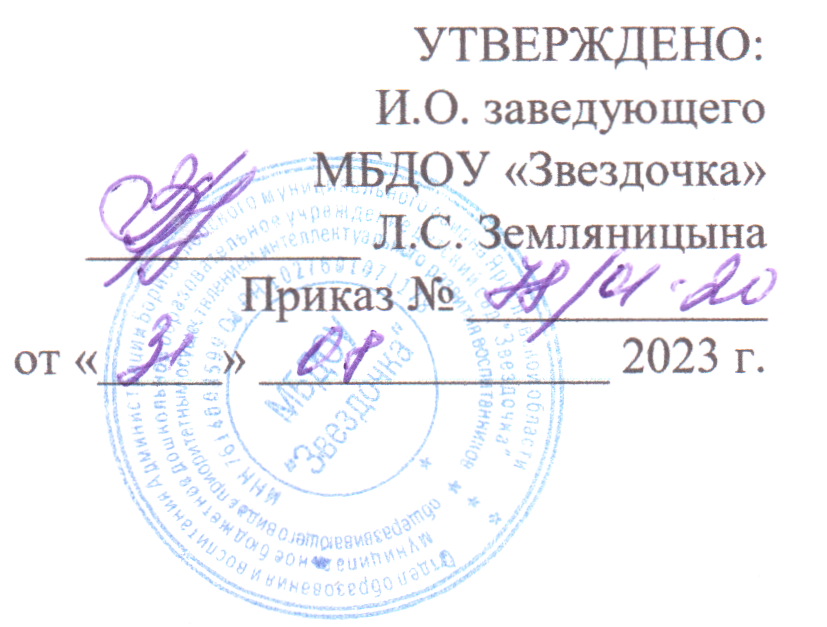 Календарно-тематическое планированиеВ МБДОУ «Звездочка» на 2023-2024 учебный годКалендарная неделяДата и название  праздника (события)Тематическая неделяГруппа«Цыплята»Группа «Капельки»Группа«Ягодки»Группа«Пчелки»СентябрьЦенность – «Познание» (знание, стремление к познанию, ум, смекалка, любознательность, умственный труд)СентябрьЦенность – «Познание» (знание, стремление к познанию, ум, смекалка, любознательность, умственный труд)СентябрьЦенность – «Познание» (знание, стремление к познанию, ум, смекалка, любознательность, умственный труд)СентябрьЦенность – «Познание» (знание, стремление к познанию, ум, смекалка, любознательность, умственный труд)СентябрьЦенность – «Познание» (знание, стремление к познанию, ум, смекалка, любознательность, умственный труд)СентябрьЦенность – «Познание» (знание, стремление к познанию, ум, смекалка, любознательность, умственный труд)СентябрьЦенность – «Познание» (знание, стремление к познанию, ум, смекалка, любознательность, умственный труд)04.09.2023-08.09.202308.09.2023- Международный день распространения грамотностиМир вокруг нас Цель: формировать у детей представление о мире, разных странах мира, России, себе, как о полноправных гражданах России. Воспитывать в детях гражданскопатриотические чувства. Мир вокруг нас Цель: формировать у детей представление о мире, разных странах мира, России, себе, как о полноправных гражданах России. Воспитывать в детях гражданскопатриотические чувства. Мир вокруг нас Цель: формировать у детей представление о мире, разных странах мира, России, себе, как о полноправных гражданах России. Воспитывать в детях гражданскопатриотические чувства. Мир вокруг нас Цель: формировать у детей представление о мире, разных странах мира, России, себе, как о полноправных гражданах России. Воспитывать в детях гражданскопатриотические чувства. Мир вокруг нас Цель: формировать у детей представление о мире, разных странах мира, России, себе, как о полноправных гражданах России. Воспитывать в детях гражданскопатриотические чувства. 04.09.2023-08.09.202308.09.2023- Международный день распространения грамотностиАдаптацияАдаптацияДень знанийДень знанийДень знаний11.09.2023-15.09.202315.09.2023- Всемирный день лесаНаша родина Россия Цель: воспитывать любовь к родной стране, бережное отношение к ней.Наша родина Россия Цель: воспитывать любовь к родной стране, бережное отношение к ней.Наша родина Россия Цель: воспитывать любовь к родной стране, бережное отношение к ней.Наша родина Россия Цель: воспитывать любовь к родной стране, бережное отношение к ней.Наша родина Россия Цель: воспитывать любовь к родной стране, бережное отношение к ней.11.09.2023-15.09.202315.09.2023- Всемирный день лесаАдаптацияАдаптацияДеревья. ЛесБорисоглебский БорЛеса России18.09.2023-22.09.202321.09.2023 – Всемирный день мираГосударственные символы России - флаг, гимн.  Поговорим о государственных символах РФ: гимне, флаге. Цель: формировать уважительное отношение к государственным символам, понимание того, что государственные символы призваны объединять людей, живущих в одной стране.Государственные символы России - флаг, гимн.  Поговорим о государственных символах РФ: гимне, флаге. Цель: формировать уважительное отношение к государственным символам, понимание того, что государственные символы призваны объединять людей, живущих в одной стране.Государственные символы России - флаг, гимн.  Поговорим о государственных символах РФ: гимне, флаге. Цель: формировать уважительное отношение к государственным символам, понимание того, что государственные символы призваны объединять людей, живущих в одной стране.Государственные символы России - флаг, гимн.  Поговорим о государственных символах РФ: гимне, флаге. Цель: формировать уважительное отношение к государственным символам, понимание того, что государственные символы призваны объединять людей, живущих в одной стране.Государственные символы России - флаг, гимн.  Поговорим о государственных символах РФ: гимне, флаге. Цель: формировать уважительное отношение к государственным символам, понимание того, что государственные символы призваны объединять людей, живущих в одной стране.18.09.2023-22.09.202321.09.2023 – Всемирный день мираДавайте знакомитьсяДавайте знакомитьсяМы дружные ребятаЯ и мои друзьяЯ и мои друзья25.09.2023-29.09.202327.09.2023- День воспитателя и дошкольного работникаМоя малая родина Цель: познакомить детей с историей возникновения города, его названием, вызвать интерес к своему городу. Воспитывать бережное отношение к истории родного городаМоя малая родина Цель: познакомить детей с историей возникновения города, его названием, вызвать интерес к своему городу. Воспитывать бережное отношение к истории родного городаМоя малая родина Цель: познакомить детей с историей возникновения города, его названием, вызвать интерес к своему городу. Воспитывать бережное отношение к истории родного городаМоя малая родина Цель: познакомить детей с историей возникновения города, его названием, вызвать интерес к своему городу. Воспитывать бережное отношение к истории родного городаМоя малая родина Цель: познакомить детей с историей возникновения города, его названием, вызвать интерес к своему городу. Воспитывать бережное отношение к истории родного города25.09.2023-29.09.202327.09.2023- День воспитателя и дошкольного работникаЗдравствуй, детский сад!Наши игрушкиЯ и детский сад.Я и детский сад. Профессии в детском садуДетский сад — мой второй домОктябрьЦенность -  «Труд» ( уважение к труду и людям труда, трудолюбие, уважение и заботливое отношение к старшим, бережное отношение к хлебу)ОктябрьЦенность -  «Труд» ( уважение к труду и людям труда, трудолюбие, уважение и заботливое отношение к старшим, бережное отношение к хлебу)ОктябрьЦенность -  «Труд» ( уважение к труду и людям труда, трудолюбие, уважение и заботливое отношение к старшим, бережное отношение к хлебу)ОктябрьЦенность -  «Труд» ( уважение к труду и людям труда, трудолюбие, уважение и заботливое отношение к старшим, бережное отношение к хлебу)ОктябрьЦенность -  «Труд» ( уважение к труду и людям труда, трудолюбие, уважение и заботливое отношение к старшим, бережное отношение к хлебу)ОктябрьЦенность -  «Труд» ( уважение к труду и людям труда, трудолюбие, уважение и заботливое отношение к старшим, бережное отношение к хлебу)ОктябрьЦенность -  «Труд» ( уважение к труду и людям труда, трудолюбие, уважение и заботливое отношение к старшим, бережное отношение к хлебу)02.10.2023-06.10.202306.10.2023-День отца  Беседа об Отечестве Цель: обогащать речь образными выразительными средствами: эпитетами, метафорами, синонимами. Беседа об Отечестве Цель: обогащать речь образными выразительными средствами: эпитетами, метафорами, синонимами. Беседа об Отечестве Цель: обогащать речь образными выразительными средствами: эпитетами, метафорами, синонимами. Беседа об Отечестве Цель: обогащать речь образными выразительными средствами: эпитетами, метафорами, синонимами. Беседа об Отечестве Цель: обогащать речь образными выразительными средствами: эпитетами, метафорами, синонимами. 02.10.2023-06.10.202306.10.2023-День отца  Отец - всему головаМой папаРасскажу я вам про папу!Расскажу я вам про папу!Профессии наших пап09.10.2023-13.10.202309.10.2023- День сельского хозяйстваПутешествие в мир профессий сельского хозяйства Цель: расширить представления детей о сельском хозяйстве; познакомить с сельскохозяйственными профессиямиПутешествие в мир профессий сельского хозяйства Цель: расширить представления детей о сельском хозяйстве; познакомить с сельскохозяйственными профессиямиПутешествие в мир профессий сельского хозяйства Цель: расширить представления детей о сельском хозяйстве; познакомить с сельскохозяйственными профессиямиПутешествие в мир профессий сельского хозяйства Цель: расширить представления детей о сельском хозяйстве; познакомить с сельскохозяйственными профессиямиПутешествие в мир профессий сельского хозяйства Цель: расширить представления детей о сельском хозяйстве; познакомить с сельскохозяйственными профессиями09.10.2023-13.10.202309.10.2023- День сельского хозяйстваДары осени ОвощиОвощи, фруктыОвощи, фруктыОвощи, фрукты16.10.2023-27.10.202316.10.2023-Всемирный день хлебаХлеб – богатство РоссииЦель: расширить представления детей о сельском хозяйстве; познакомить с сельскохозяйственными профессиямиХлеб – богатство РоссииЦель: расширить представления детей о сельском хозяйстве; познакомить с сельскохозяйственными профессиямиХлеб – богатство РоссииЦель: расширить представления детей о сельском хозяйстве; познакомить с сельскохозяйственными профессиямиХлеб – богатство РоссииЦель: расширить представления детей о сельском хозяйстве; познакомить с сельскохозяйственными профессиямиХлеб – богатство РоссииЦель: расширить представления детей о сельском хозяйстве; познакомить с сельскохозяйственными профессиями16.10.2023-27.10.202316.10.2023-Всемирный день хлебаХлеб – богатство России Вот он хлебушек душистый! Откуда хлеб пришелОт зерна до каравая Хвала рукам, что хлебом пахнут( о сельскохозяйственных профессиях)23.10.2023-27.10.202320.10.2023-День повараВсе профессии нужны, все профессии важныЦель: расширять и обогащать знания и представления детей о профессиях, о труде. Воспитывать уважительное отношение к людям разных профессий. закрепить умение аргументировать свои ответы; развивать логическое мышление.Все профессии нужны, все профессии важныЦель: расширять и обогащать знания и представления детей о профессиях, о труде. Воспитывать уважительное отношение к людям разных профессий. закрепить умение аргументировать свои ответы; развивать логическое мышление.Все профессии нужны, все профессии важныЦель: расширять и обогащать знания и представления детей о профессиях, о труде. Воспитывать уважительное отношение к людям разных профессий. закрепить умение аргументировать свои ответы; развивать логическое мышление.Все профессии нужны, все профессии важныЦель: расширять и обогащать знания и представления детей о профессиях, о труде. Воспитывать уважительное отношение к людям разных профессий. закрепить умение аргументировать свои ответы; развивать логическое мышление.Все профессии нужны, все профессии важныЦель: расширять и обогащать знания и представления детей о профессиях, о труде. Воспитывать уважительное отношение к людям разных профессий. закрепить умение аргументировать свои ответы; развивать логическое мышление.23.10.2023-27.10.202320.10.2023-День повараВсе профессии нужны. Все профессии важныОрудия трудаТруд моих родителейПрофессии. Труд взрослыхМногообразие мира профессийНоябрьЦенность – «Семья»(единство, забота, защита, взаимопомощь, род, народ, материнство, детство, дети)НоябрьЦенность – «Семья»(единство, забота, защита, взаимопомощь, род, народ, материнство, детство, дети)НоябрьЦенность – «Семья»(единство, забота, защита, взаимопомощь, род, народ, материнство, детство, дети)НоябрьЦенность – «Семья»(единство, забота, защита, взаимопомощь, род, народ, материнство, детство, дети)НоябрьЦенность – «Семья»(единство, забота, защита, взаимопомощь, род, народ, материнство, детство, дети)НоябрьЦенность – «Семья»(единство, забота, защита, взаимопомощь, род, народ, материнство, детство, дети)НоябрьЦенность – «Семья»(единство, забота, защита, взаимопомощь, род, народ, материнство, детство, дети)30.10.2023-03.11.202304.10.2023- День народного единства«Что такое единство народов?»«Когда мы едины – мы непобедимы»Цель: познакомить детей с историческим событиями, связанными с праздником, с памятниками, связанными с этим праздником. Воспитывать в детях интерес к своей истории, чувство гордости за свой народ.«Что такое единство народов?»«Когда мы едины – мы непобедимы»Цель: познакомить детей с историческим событиями, связанными с праздником, с памятниками, связанными с этим праздником. Воспитывать в детях интерес к своей истории, чувство гордости за свой народ.«Что такое единство народов?»«Когда мы едины – мы непобедимы»Цель: познакомить детей с историческим событиями, связанными с праздником, с памятниками, связанными с этим праздником. Воспитывать в детях интерес к своей истории, чувство гордости за свой народ.«Что такое единство народов?»«Когда мы едины – мы непобедимы»Цель: познакомить детей с историческим событиями, связанными с праздником, с памятниками, связанными с этим праздником. Воспитывать в детях интерес к своей истории, чувство гордости за свой народ.«Что такое единство народов?»«Когда мы едины – мы непобедимы»Цель: познакомить детей с историческим событиями, связанными с праздником, с памятниками, связанными с этим праздником. Воспитывать в детях интерес к своей истории, чувство гордости за свой народ.30.10.2023-03.11.202304.10.2023- День народного единстваМой дом - моя крепость Мой дом30.10.2023-03.11.202304.10.2023- День народного единстваЯ- гражданин РоссииМой поселокМой родной крайСемь чудес России.Родная страна. День народного Единства07.11.2023-10.11.202310.11.2023 – День науки12.11.2023- Синичкин деньМоя семья, моя родословнаяЦель: формировать ценностное отношение к семье, как нравственной основы воспитания. Формировать у детей чувство любви и уважения к самым близким и родным людям – членам семьи, гордость за свою семью, духовно – нравственное отношение и чувство сопричастности к родному дому, семье.Моя семья, моя родословнаяЦель: формировать ценностное отношение к семье, как нравственной основы воспитания. Формировать у детей чувство любви и уважения к самым близким и родным людям – членам семьи, гордость за свою семью, духовно – нравственное отношение и чувство сопричастности к родному дому, семье.Моя семья, моя родословнаяЦель: формировать ценностное отношение к семье, как нравственной основы воспитания. Формировать у детей чувство любви и уважения к самым близким и родным людям – членам семьи, гордость за свою семью, духовно – нравственное отношение и чувство сопричастности к родному дому, семье.Моя семья, моя родословнаяЦель: формировать ценностное отношение к семье, как нравственной основы воспитания. Формировать у детей чувство любви и уважения к самым близким и родным людям – членам семьи, гордость за свою семью, духовно – нравственное отношение и чувство сопричастности к родному дому, семье.Моя семья, моя родословнаяЦель: формировать ценностное отношение к семье, как нравственной основы воспитания. Формировать у детей чувство любви и уважения к самым близким и родным людям – членам семьи, гордость за свою семью, духовно – нравственное отношение и чувство сопричастности к родному дому, семье.07.11.2023-10.11.202310.11.2023 – День науки12.11.2023- Синичкин деньПтицыПтицы вокруг насПтицы, живущие в нашем лесуПтицы Ярославкой области 07.11.2023-10.11.202310.11.2023 – День науки12.11.2023- Синичкин деньБогатство  нашей родиныПолезные ископаемые России13.11.2023-17.11.202316.11.2023 –День толерантностиТрадиции моей семьиЦель: воспитывать у обучающихся уважение к семейным ценностям, принятие идеи о необходимости выстраивать взаимоотношения с представителями старшего поколения на основе любви, доверия, уважения и взаимопомощи друг другу. Формировать традиционные семейные ценности, дружба, историческая память и преемственность поколений на уровне семьи.Традиции моей семьиЦель: воспитывать у обучающихся уважение к семейным ценностям, принятие идеи о необходимости выстраивать взаимоотношения с представителями старшего поколения на основе любви, доверия, уважения и взаимопомощи друг другу. Формировать традиционные семейные ценности, дружба, историческая память и преемственность поколений на уровне семьи.Традиции моей семьиЦель: воспитывать у обучающихся уважение к семейным ценностям, принятие идеи о необходимости выстраивать взаимоотношения с представителями старшего поколения на основе любви, доверия, уважения и взаимопомощи друг другу. Формировать традиционные семейные ценности, дружба, историческая память и преемственность поколений на уровне семьи.Традиции моей семьиЦель: воспитывать у обучающихся уважение к семейным ценностям, принятие идеи о необходимости выстраивать взаимоотношения с представителями старшего поколения на основе любви, доверия, уважения и взаимопомощи друг другу. Формировать традиционные семейные ценности, дружба, историческая память и преемственность поколений на уровне семьи.Традиции моей семьиЦель: воспитывать у обучающихся уважение к семейным ценностям, принятие идеи о необходимости выстраивать взаимоотношения с представителями старшего поколения на основе любви, доверия, уважения и взаимопомощи друг другу. Формировать традиционные семейные ценности, дружба, историческая память и преемственность поколений на уровне семьи.13.11.2023-17.11.202316.11.2023 –День толерантностиОдежда, обувьОдеждаОдежда, обувьОдежда, обувь, головные уборы 13.11.2023-17.11.202316.11.2023 –День толерантностиНароды России Народы России20.11.2023-24.11.202326.11.2023 – День материДень матери Цель: поговорим о маме. Формировать осознанное понимание значимости матерей в жизни ребенка, семьи, общества.День матери Цель: поговорим о маме. Формировать осознанное понимание значимости матерей в жизни ребенка, семьи, общества.День матери Цель: поговорим о маме. Формировать осознанное понимание значимости матерей в жизни ребенка, семьи, общества.День матери Цель: поговорим о маме. Формировать осознанное понимание значимости матерей в жизни ребенка, семьи, общества.День матери Цель: поговорим о маме. Формировать осознанное понимание значимости матерей в жизни ребенка, семьи, общества.20.11.2023-24.11.202326.11.2023 – День материСкажем маме: «Спасибо»Моя мамаМоя семьяСемья и семейные ценностиСемья. Семейные традиции народов России27.11.2023-01.12.202330.11.2023- День домашних животныхСемейные праздники и традицииЦель: раскрыть важность семьи для становления человека; формировать основные правила семейных взаимоотношений; прививать учащимся семейные ценности; способствовать сближению и взаимопониманию между детьми и родителями; воспитывать чувства любви и уважения к своим родителям, гордости за свою семью.    Семейные праздники и традицииЦель: раскрыть важность семьи для становления человека; формировать основные правила семейных взаимоотношений; прививать учащимся семейные ценности; способствовать сближению и взаимопониманию между детьми и родителями; воспитывать чувства любви и уважения к своим родителям, гордости за свою семью.    Семейные праздники и традицииЦель: раскрыть важность семьи для становления человека; формировать основные правила семейных взаимоотношений; прививать учащимся семейные ценности; способствовать сближению и взаимопониманию между детьми и родителями; воспитывать чувства любви и уважения к своим родителям, гордости за свою семью.    Семейные праздники и традицииЦель: раскрыть важность семьи для становления человека; формировать основные правила семейных взаимоотношений; прививать учащимся семейные ценности; способствовать сближению и взаимопониманию между детьми и родителями; воспитывать чувства любви и уважения к своим родителям, гордости за свою семью.    Семейные праздники и традицииЦель: раскрыть важность семьи для становления человека; формировать основные правила семейных взаимоотношений; прививать учащимся семейные ценности; способствовать сближению и взаимопониманию между детьми и родителями; воспитывать чувства любви и уважения к своим родителям, гордости за свою семью.    27.11.2023-01.12.202330.11.2023- День домашних животныхДомашние животныеДомашние животныеДомашние животные и их детенышиДомашние животные и их детенышиДомашние животные и их роль в жизни человекаДекабрь Ценность – «Красота»(красота, человек, культура, традиции)Декабрь Ценность – «Красота»(красота, человек, культура, традиции)Декабрь Ценность – «Красота»(красота, человек, культура, традиции)Декабрь Ценность – «Красота»(красота, человек, культура, традиции)Декабрь Ценность – «Красота»(красота, человек, культура, традиции)Декабрь Ценность – «Красота»(красота, человек, культура, традиции)Декабрь Ценность – «Красота»(красота, человек, культура, традиции)04.12.2023-08.12.202309.12.2023 – День героев ОтечестваДень Героев Отечества Цель: расширять сведения о днях воинской славы и памятных датах России, о празднике Героев Отечества. Формировать у дошкольников чувства патриотизма, гордости и уважения к воинам, защитникам Отечества.День Героев Отечества Цель: расширять сведения о днях воинской славы и памятных датах России, о празднике Героев Отечества. Формировать у дошкольников чувства патриотизма, гордости и уважения к воинам, защитникам Отечества.День Героев Отечества Цель: расширять сведения о днях воинской славы и памятных датах России, о празднике Героев Отечества. Формировать у дошкольников чувства патриотизма, гордости и уважения к воинам, защитникам Отечества.День Героев Отечества Цель: расширять сведения о днях воинской славы и памятных датах России, о празднике Героев Отечества. Формировать у дошкольников чувства патриотизма, гордости и уважения к воинам, защитникам Отечества.День Героев Отечества Цель: расширять сведения о днях воинской славы и памятных датах России, о празднике Героев Отечества. Формировать у дошкольников чувства патриотизма, гордости и уважения к воинам, защитникам Отечества.04.12.2023-08.12.202309.12.2023 – День героев ОтечестваЗимаНачало зимыНачало зимыНачало зимы04.12.2023-08.12.202309.12.2023 – День героев ОтечестваГерои ОтечестваГерои нашей Родины11.12.2023-15.12.202312.12.2023-День Конституции РФ13.12.2023 – День первых  снежинокЧто значит быть гражданином? Права и обязанности гражданина РФ Цель: уточнить представления детей о России как о родной стране. Объяснить понятия «гражданство», «гражданин»Что значит быть гражданином? Права и обязанности гражданина РФ Цель: уточнить представления детей о России как о родной стране. Объяснить понятия «гражданство», «гражданин»Что значит быть гражданином? Права и обязанности гражданина РФ Цель: уточнить представления детей о России как о родной стране. Объяснить понятия «гражданство», «гражданин»Что значит быть гражданином? Права и обязанности гражданина РФ Цель: уточнить представления детей о России как о родной стране. Объяснить понятия «гражданство», «гражданин»Что значит быть гражданином? Права и обязанности гражданина РФ Цель: уточнить представления детей о России как о родной стране. Объяснить понятия «гражданство», «гражданин»11.12.2023-15.12.202312.12.2023-День Конституции РФ13.12.2023 – День первых  снежинокЗимний лесЗима в нашем лесуЗима в нашем лесуЗима в нашем лесу11.12.2023-15.12.202312.12.2023-День Конституции РФ13.12.2023 – День первых  снежинокГосударственные символы РоссииГосударственные символы России18.12.2023-22.12.2023Красота живёт повсюду, важно верить только в чудоЦель:  дать детям знания о лесах нашего края. Показать роль природы в жизни человека; воспитывать заботливое бережное отношение к природе как источнику красоты и доброты. Познакомить детей с Красной книгой, охраняемыми растениями, животными. Сформировать убеждение о бесценности природы и подвести к выводу о необходимости ее оберегатьКрасота живёт повсюду, важно верить только в чудоЦель:  дать детям знания о лесах нашего края. Показать роль природы в жизни человека; воспитывать заботливое бережное отношение к природе как источнику красоты и доброты. Познакомить детей с Красной книгой, охраняемыми растениями, животными. Сформировать убеждение о бесценности природы и подвести к выводу о необходимости ее оберегатьКрасота живёт повсюду, важно верить только в чудоЦель:  дать детям знания о лесах нашего края. Показать роль природы в жизни человека; воспитывать заботливое бережное отношение к природе как источнику красоты и доброты. Познакомить детей с Красной книгой, охраняемыми растениями, животными. Сформировать убеждение о бесценности природы и подвести к выводу о необходимости ее оберегатьКрасота живёт повсюду, важно верить только в чудоЦель:  дать детям знания о лесах нашего края. Показать роль природы в жизни человека; воспитывать заботливое бережное отношение к природе как источнику красоты и доброты. Познакомить детей с Красной книгой, охраняемыми растениями, животными. Сформировать убеждение о бесценности природы и подвести к выводу о необходимости ее оберегатьКрасота живёт повсюду, важно верить только в чудоЦель:  дать детям знания о лесах нашего края. Показать роль природы в жизни человека; воспитывать заботливое бережное отношение к природе как источнику красоты и доброты. Познакомить детей с Красной книгой, охраняемыми растениями, животными. Сформировать убеждение о бесценности природы и подвести к выводу о необходимости ее оберегать18.12.2023-22.12.2023Зимние забавыЗимние забавыЗимние развлеченияЗимние виды спортаЗимние виды спорта25.12.2023-29.12.202330.12.2023 – День елочных игрушекЧто за праздник Новый год? Цель: расширять и углублять знания детей о новогоднем празднике, семейном, добром, весѐлом.Что за праздник Новый год? Цель: расширять и углублять знания детей о новогоднем празднике, семейном, добром, весѐлом.Что за праздник Новый год? Цель: расширять и углублять знания детей о новогоднем празднике, семейном, добром, весѐлом.Что за праздник Новый год? Цель: расширять и углублять знания детей о новогоднем празднике, семейном, добром, весѐлом.Что за праздник Новый год? Цель: расширять и углублять знания детей о новогоднем празднике, семейном, добром, весѐлом.25.12.2023-29.12.202330.12.2023 – День елочных игрушекОгоньки сверкают-красный, голубой..Елочные игрушкиУкрашения на елкуУкрашения на елкуИстория елочных игрушек. Их появлениеЯнварьЦенность - «Здоровье»(здоровье, движение, жизнь, безопасность)ЯнварьЦенность - «Здоровье»(здоровье, движение, жизнь, безопасность)ЯнварьЦенность - «Здоровье»(здоровье, движение, жизнь, безопасность)ЯнварьЦенность - «Здоровье»(здоровье, движение, жизнь, безопасность)ЯнварьЦенность - «Здоровье»(здоровье, движение, жизнь, безопасность)ЯнварьЦенность - «Здоровье»(здоровье, движение, жизнь, безопасность)ЯнварьЦенность - «Здоровье»(здоровье, движение, жизнь, безопасность)08.01.2024-12.01.202407.01.2024 – Рождество ХристовоРождествоЦель: приобщение детей к истокам русской народной культуры, приобщение детей к духовно – нравственным ценностям нашего народа через знакомство с народными обрядами, обычаями и песнопениями и устным народным творчествомРождествоЦель: приобщение детей к истокам русской народной культуры, приобщение детей к духовно – нравственным ценностям нашего народа через знакомство с народными обрядами, обычаями и песнопениями и устным народным творчествомРождествоЦель: приобщение детей к истокам русской народной культуры, приобщение детей к духовно – нравственным ценностям нашего народа через знакомство с народными обрядами, обычаями и песнопениями и устным народным творчествомРождествоЦель: приобщение детей к истокам русской народной культуры, приобщение детей к духовно – нравственным ценностям нашего народа через знакомство с народными обрядами, обычаями и песнопениями и устным народным творчествомРождествоЦель: приобщение детей к истокам русской народной культуры, приобщение детей к духовно – нравственным ценностям нашего народа через знакомство с народными обрядами, обычаями и песнопениями и устным народным творчеством08.01.2024-12.01.202407.01.2024 – Рождество ХристовоРождественские чудесаДобрый свет РождестваДобрый свет РождестваДобрый свет РождестваРождественское чудо15.01.2024-19.01.202415.01.2024 – Всемирный день снега Народные праздники на Руси. Колядки Цель: продолжать знакомить детей с русским народным праздником – Колядки, «Святки» Воспитывать гостеприимство, умение быть благодарным. Расширять знания детей о народных праздниках на Руси Народные праздники на Руси. Колядки Цель: продолжать знакомить детей с русским народным праздником – Колядки, «Святки» Воспитывать гостеприимство, умение быть благодарным. Расширять знания детей о народных праздниках на Руси Народные праздники на Руси. Колядки Цель: продолжать знакомить детей с русским народным праздником – Колядки, «Святки» Воспитывать гостеприимство, умение быть благодарным. Расширять знания детей о народных праздниках на Руси Народные праздники на Руси. Колядки Цель: продолжать знакомить детей с русским народным праздником – Колядки, «Святки» Воспитывать гостеприимство, умение быть благодарным. Расширять знания детей о народных праздниках на Руси Народные праздники на Руси. Колядки Цель: продолжать знакомить детей с русским народным праздником – Колядки, «Святки» Воспитывать гостеприимство, умение быть благодарным. Расширять знания детей о народных праздниках на Руси15.01.2024-19.01.202415.01.2024 – Всемирный день снегаЖивотный мир севераЖивотный мир севераЖивотный мир севераЖивотный мир севераПутешествие на север. Народы и животный мир севера22.01.2024-26.01.202427.01.2024 – День снятия блокады ЛенинградаОсвобождение Ленинграда от фашистской блокады Цель: воспитывать гражданско- патриотические чувства, чувство уважения к героям войны, чувство благодарности старшему поколению. Воспитывать любовь к родной стране.Освобождение Ленинграда от фашистской блокады Цель: воспитывать гражданско- патриотические чувства, чувство уважения к героям войны, чувство благодарности старшему поколению. Воспитывать любовь к родной стране.Освобождение Ленинграда от фашистской блокады Цель: воспитывать гражданско- патриотические чувства, чувство уважения к героям войны, чувство благодарности старшему поколению. Воспитывать любовь к родной стране.Освобождение Ленинграда от фашистской блокады Цель: воспитывать гражданско- патриотические чувства, чувство уважения к героям войны, чувство благодарности старшему поколению. Воспитывать любовь к родной стране.Освобождение Ленинграда от фашистской блокады Цель: воспитывать гражданско- патриотические чувства, чувство уважения к героям войны, чувство благодарности старшему поколению. Воспитывать любовь к родной стране.22.01.2024-26.01.202427.01.2024 – День снятия блокады ЛенинградаМебельМебель Мебель 22.01.2024-26.01.202427.01.2024 – День снятия блокады ЛенинградаГород-геройДети блокадного ЛенинградаГород - герой Ленинград. Подвиг ленинградцев в годы блокады29.01.2024-02.02.202429.01.2024 – День рождение автомобиляПутешествие в прошлое автомобиляЦель: познакомить детей с историей автомобиля. Понимать, что человек изобретает автомобиль для облегчения своей жизни и передвижения. Развивать ретроспективный взгляд на автомобильПутешествие в прошлое автомобиляЦель: познакомить детей с историей автомобиля. Понимать, что человек изобретает автомобиль для облегчения своей жизни и передвижения. Развивать ретроспективный взгляд на автомобильПутешествие в прошлое автомобиляЦель: познакомить детей с историей автомобиля. Понимать, что человек изобретает автомобиль для облегчения своей жизни и передвижения. Развивать ретроспективный взгляд на автомобильПутешествие в прошлое автомобиляЦель: познакомить детей с историей автомобиля. Понимать, что человек изобретает автомобиль для облегчения своей жизни и передвижения. Развивать ретроспективный взгляд на автомобильПутешествие в прошлое автомобиляЦель: познакомить детей с историей автомобиля. Понимать, что человек изобретает автомобиль для облегчения своей жизни и передвижения. Развивать ретроспективный взгляд на автомобиль29.01.2024-02.02.202429.01.2024 – День рождение автомобиляТранспортТранспортМашины вокруг насВ мире транспортаВ мире транспорта и механизмовФевраль Ценность – «Дружба»(Отечество, защита, забота, безопасность, дружелюбие, коллективизм, взаимопомощь, верность, сплоченность)Февраль Ценность – «Дружба»(Отечество, защита, забота, безопасность, дружелюбие, коллективизм, взаимопомощь, верность, сплоченность)Февраль Ценность – «Дружба»(Отечество, защита, забота, безопасность, дружелюбие, коллективизм, взаимопомощь, верность, сплоченность)Февраль Ценность – «Дружба»(Отечество, защита, забота, безопасность, дружелюбие, коллективизм, взаимопомощь, верность, сплоченность)Февраль Ценность – «Дружба»(Отечество, защита, забота, безопасность, дружелюбие, коллективизм, взаимопомощь, верность, сплоченность)Февраль Ценность – «Дружба»(Отечество, защита, забота, безопасность, дружелюбие, коллективизм, взаимопомощь, верность, сплоченность)Февраль Ценность – «Дружба»(Отечество, защита, забота, безопасность, дружелюбие, коллективизм, взаимопомощь, верность, сплоченность)05.02.2024-09.02.202408.02.2023-День Российской наукиУрок дружбыЦель: обсудить с детьми, что дети знают о дружбе, друзьях. Что означает дружить. Формировать умение обоснованно оценивать свои поступки и поступки друзей. Актуализировать и уточнить представления детей о дружбе, о формах взаимоотношений в коллективе.Урок дружбыЦель: обсудить с детьми, что дети знают о дружбе, друзьях. Что означает дружить. Формировать умение обоснованно оценивать свои поступки и поступки друзей. Актуализировать и уточнить представления детей о дружбе, о формах взаимоотношений в коллективе.Урок дружбыЦель: обсудить с детьми, что дети знают о дружбе, друзьях. Что означает дружить. Формировать умение обоснованно оценивать свои поступки и поступки друзей. Актуализировать и уточнить представления детей о дружбе, о формах взаимоотношений в коллективе.Урок дружбыЦель: обсудить с детьми, что дети знают о дружбе, друзьях. Что означает дружить. Формировать умение обоснованно оценивать свои поступки и поступки друзей. Актуализировать и уточнить представления детей о дружбе, о формах взаимоотношений в коллективе.Урок дружбыЦель: обсудить с детьми, что дети знают о дружбе, друзьях. Что означает дружить. Формировать умение обоснованно оценивать свои поступки и поступки друзей. Актуализировать и уточнить представления детей о дружбе, о формах взаимоотношений в коллективе.05.02.2024-09.02.202408.02.2023-День Российской наукиМир неживой природыМир неживой природы. Песок и водаМир неживой природы. Песок и вода05.02.2024-09.02.202408.02.2023-День Российской наукиИзобретения Путешествие на машине времени в мир предметов, техники, механизмов, изобретенийВеликие ученые нашей страны и их изобретения12.02.2024-16.02.2024Что хорошего можно сделать для друзейЦель: познакомить детей с различными ситуациями, обогащать опыт проявления дружеского расположения. Стимулировать желание делать что-то хорошее для друзей.Что хорошего можно сделать для друзейЦель: познакомить детей с различными ситуациями, обогащать опыт проявления дружеского расположения. Стимулировать желание делать что-то хорошее для друзей.Что хорошего можно сделать для друзейЦель: познакомить детей с различными ситуациями, обогащать опыт проявления дружеского расположения. Стимулировать желание делать что-то хорошее для друзей.Что хорошего можно сделать для друзейЦель: познакомить детей с различными ситуациями, обогащать опыт проявления дружеского расположения. Стимулировать желание делать что-то хорошее для друзей.Что хорошего можно сделать для друзейЦель: познакомить детей с различными ситуациями, обогащать опыт проявления дружеского расположения. Стимулировать желание делать что-то хорошее для друзей.12.02.2024-16.02.2024Народная игрушкаНародная игрушкаНародные промыслыНародная культура и традиции родного краяНародная культура и традиции России19.02.2024-23.02.202423.02.2024 – День защитника ОтечестваЗащитники Отечества Цель: расширить представления детей о Российской Армии. Вызвать желание у детей быть похожими на военных. Развивать интерес к отдельным фактам истории и культуры родной страны, формировать начала гражданственности.Защитники Отечества Цель: расширить представления детей о Российской Армии. Вызвать желание у детей быть похожими на военных. Развивать интерес к отдельным фактам истории и культуры родной страны, формировать начала гражданственности.Защитники Отечества Цель: расширить представления детей о Российской Армии. Вызвать желание у детей быть похожими на военных. Развивать интерес к отдельным фактам истории и культуры родной страны, формировать начала гражданственности.Защитники Отечества Цель: расширить представления детей о Российской Армии. Вызвать желание у детей быть похожими на военных. Развивать интерес к отдельным фактам истории и культуры родной страны, формировать начала гражданственности.Защитники Отечества Цель: расширить представления детей о Российской Армии. Вызвать желание у детей быть похожими на военных. Развивать интерес к отдельным фактам истории и культуры родной страны, формировать начала гражданственности.19.02.2024-23.02.202423.02.2024 – День защитника ОтечестваБогатыри-защитники земли русскойНаши папыКто нас защищаетДень защитника ОтечестваБогатыри-защитники земли русской26.02.2024-01.03.202403.03.2024 – День дикой природыМы разные, но все мы вместе!  (толерантность) Цель: развивать толерантность по отношению к людям разных национальностей. Воспитывать привычки культурного поведения и общения с людьми, основы этикета, правила поведения в общественных местах. Мы разные, но все мы вместе!  (толерантность) Цель: развивать толерантность по отношению к людям разных национальностей. Воспитывать привычки культурного поведения и общения с людьми, основы этикета, правила поведения в общественных местах. Мы разные, но все мы вместе!  (толерантность) Цель: развивать толерантность по отношению к людям разных национальностей. Воспитывать привычки культурного поведения и общения с людьми, основы этикета, правила поведения в общественных местах. Мы разные, но все мы вместе!  (толерантность) Цель: развивать толерантность по отношению к людям разных национальностей. Воспитывать привычки культурного поведения и общения с людьми, основы этикета, правила поведения в общественных местах. Мы разные, но все мы вместе!  (толерантность) Цель: развивать толерантность по отношению к людям разных национальностей. Воспитывать привычки культурного поведения и общения с людьми, основы этикета, правила поведения в общественных местах. 26.02.2024-01.03.202403.03.2024 – День дикой природыДикие животныеДикие животныеДикие животные нашего лесаДикие животные нашего краяЖивотный мир России и его охранаМартЦенность – «Человек» (забота, доброта, внимание, уважение)МартЦенность – «Человек» (забота, доброта, внимание, уважение)МартЦенность – «Человек» (забота, доброта, внимание, уважение)МартЦенность – «Человек» (забота, доброта, внимание, уважение)МартЦенность – «Человек» (забота, доброта, внимание, уважение)МартЦенность – «Человек» (забота, доброта, внимание, уважение)МартЦенность – «Человек» (забота, доброта, внимание, уважение)04.03.2024-07.03.202408.03.2024 – Международный женский деньЖенский деньЦель: познакомить детей в великими женщинами, прославившие Россию.Женский деньЦель: познакомить детей в великими женщинами, прославившие Россию.Женский деньЦель: познакомить детей в великими женщинами, прославившие Россию.Женский деньЦель: познакомить детей в великими женщинами, прославившие Россию.Женский деньЦель: познакомить детей в великими женщинами, прославившие Россию.04.03.2024-07.03.202408.03.2024 – Международный женский деньМеждународный женский деньНаши мамы8 марта. Праздник бабушек и мам8 марта. Праздник бабушек и мам8 марта. Праздник бабушек и мам11.03.2024-15.03.202413.03.2024- Д/р С. Михалкова19.03.2023 – д/рК.И. ЧуковскогоЗнаменитые люди России Цель: расширение и закрепление знаний детей о знаменитых людях России, Знаменитые люди России Цель: расширение и закрепление знаний детей о знаменитых людях России, Знаменитые люди России Цель: расширение и закрепление знаний детей о знаменитых людях России, Знаменитые люди России Цель: расширение и закрепление знаний детей о знаменитых людях России, Знаменитые люди России Цель: расширение и закрепление знаний детей о знаменитых людях России, 11.03.2024-15.03.202413.03.2024- Д/р С. Михалкова19.03.2023 – д/рК.И. ЧуковскогоСоветские писатели детямКороткие стихи К.ЧуковскогоСказки дядюшки КорнеяПутешествие по страницам произведенийС.В. МихалковаДядя Степа и все, все, все…18.03.2024-22.03.202422.03.2024-Всемирный день водных ресурсовУлица, на которой ты живешь Цель: вызвать у детей желание узнать об истории улиц, на которых они живут, формировать информационные компетенции (учить работать с различными источниками информации, искать и отбирать необходимые сведения).Улица, на которой ты живешь Цель: вызвать у детей желание узнать об истории улиц, на которых они живут, формировать информационные компетенции (учить работать с различными источниками информации, искать и отбирать необходимые сведения).Улица, на которой ты живешь Цель: вызвать у детей желание узнать об истории улиц, на которых они живут, формировать информационные компетенции (учить работать с различными источниками информации, искать и отбирать необходимые сведения).Улица, на которой ты живешь Цель: вызвать у детей желание узнать об истории улиц, на которых они живут, формировать информационные компетенции (учить работать с различными источниками информации, искать и отбирать необходимые сведения).Улица, на которой ты живешь Цель: вызвать у детей желание узнать об истории улиц, на которых они живут, формировать информационные компетенции (учить работать с различными источниками информации, искать и отбирать необходимые сведения).18.03.2024-22.03.202422.03.2024-Всемирный день водных ресурсовПодводный мирРыбыРыбы наших водоемовПодводный мир нашего краяПодводный мир России25.03.2024-29.03.202423.03.2024- Всемирный день метеорологической службыУ природы нет плохой погоды…Цель: познакомить с профессией метеоролога, с приборами, с помощью которых составляют прогнозы погоды, а также с природными барометрамиУ природы нет плохой погоды…Цель: познакомить с профессией метеоролога, с приборами, с помощью которых составляют прогнозы погоды, а также с природными барометрамиУ природы нет плохой погоды…Цель: познакомить с профессией метеоролога, с приборами, с помощью которых составляют прогнозы погоды, а также с природными барометрамиУ природы нет плохой погоды…Цель: познакомить с профессией метеоролога, с приборами, с помощью которых составляют прогнозы погоды, а также с природными барометрамиУ природы нет плохой погоды…Цель: познакомить с профессией метеоролога, с приборами, с помощью которых составляют прогнозы погоды, а также с природными барометрами25.03.2024-29.03.202423.03.2024- Всемирный день метеорологической службыВеснаВеснаСезонные  изменения моего краяВесна в Ярославской областиВесна шагает по планетеАпрель Ценность – «Природа»( красота, защита, забота, ответственность)Апрель Ценность – «Природа»( красота, защита, забота, ответственность)Апрель Ценность – «Природа»( красота, защита, забота, ответственность)Апрель Ценность – «Природа»( красота, защита, забота, ответственность)Апрель Ценность – «Природа»( красота, защита, забота, ответственность)Апрель Ценность – «Природа»( красота, защита, забота, ответственность)Апрель Ценность – «Природа»( красота, защита, забота, ответственность)01.04.2024-05.04.202401.04.2024-Всемирный день птицПрирода и климат РоссииПрирода и климат РоссииПрирода и климат РоссииПрирода и климат РоссииПрирода и климат России01.04.2024-05.04.202401.04.2024-Всемирный день птицВстречаем птиц!Птицы прилетелиПерелетные птицыПерелетные птицыПерелетные птицы08.04.2024-12.04.202412.04.2024- День космонавтикиПокорение космоса Цель: продолжать воспитывать у детей любовь к Родине. Воспитывать чувство гордости за родную страну, которая стала первой в освоении космосаПокорение космоса Цель: продолжать воспитывать у детей любовь к Родине. Воспитывать чувство гордости за родную страну, которая стала первой в освоении космосаПокорение космоса Цель: продолжать воспитывать у детей любовь к Родине. Воспитывать чувство гордости за родную страну, которая стала первой в освоении космосаПокорение космоса Цель: продолжать воспитывать у детей любовь к Родине. Воспитывать чувство гордости за родную страну, которая стала первой в освоении космосаПокорение космоса Цель: продолжать воспитывать у детей любовь к Родине. Воспитывать чувство гордости за родную страну, которая стала первой в освоении космоса08.04.2024-12.04.202412.04.2024- День космонавтикиДень космонавтикиМы летим, плывем, едемМы летим, плывем, едемКосмические путешествияДень авиации и космонавтики15.04.2024-19.04.202416.04.2024-ПасхаПасхальные традицииЦель: расширять представления детей о православной культуре. Воспитывать уважительное отношение к русским православным традициям и обычаям.Пасхальные традицииЦель: расширять представления детей о православной культуре. Воспитывать уважительное отношение к русским православным традициям и обычаям.Пасхальные традицииЦель: расширять представления детей о православной культуре. Воспитывать уважительное отношение к русским православным традициям и обычаям.Пасхальные традицииЦель: расширять представления детей о православной культуре. Воспитывать уважительное отношение к русским православным традициям и обычаям.Пасхальные традицииЦель: расширять представления детей о православной культуре. Воспитывать уважительное отношение к русским православным традициям и обычаям.15.04.2024-19.04.202416.04.2024-ПасхаСветлый праздник ПасхиСветлый праздник ПасхиСветлый праздник ПасхиСветлый праздник ПасхиСветлый праздник Пасхи22.04.2024-26.04.202422.04.2024-Международный день ЗемляДень Земли Цель: актуализировать , систематизировать и дополнить знания детей о природе нашей страны, ее разнообразии. Побуждать у детей желание больше узнать о ней.День Земли Цель: актуализировать , систематизировать и дополнить знания детей о природе нашей страны, ее разнообразии. Побуждать у детей желание больше узнать о ней.День Земли Цель: актуализировать , систематизировать и дополнить знания детей о природе нашей страны, ее разнообразии. Побуждать у детей желание больше узнать о ней.День Земли Цель: актуализировать , систематизировать и дополнить знания детей о природе нашей страны, ее разнообразии. Побуждать у детей желание больше узнать о ней.День Земли Цель: актуализировать , систематизировать и дополнить знания детей о природе нашей страны, ее разнообразии. Побуждать у детей желание больше узнать о ней.22.04.2024-26.04.202422.04.2024-Международный день ЗемляПрирода и климат РоссииЗемля – наш общий домЗемля – наш общий домЗемля – наш общий домПланета ЗемляМай Ценность – «Родина»(память, забота, ответственность, защита)Май Ценность – «Родина»(память, забота, ответственность, защита)Май Ценность – «Родина»(память, забота, ответственность, защита)Май Ценность – «Родина»(память, забота, ответственность, защита)Май Ценность – «Родина»(память, забота, ответственность, защита)Май Ценность – «Родина»(память, забота, ответственность, защита)Май Ценность – «Родина»(память, забота, ответственность, защита)02.05.2024-03.05.202430.04.2024 – День пожарной безопасности01.05.204-Праздник Весны и трудаРодина моя - Россия. Мир, труд, майЦель: расширить знания обучающихся об истории празднования праздника Весны и труда; прививать интерес к труду; воспитывать уважительное отношение к людям разных профессийРодина моя - Россия. Мир, труд, майЦель: расширить знания обучающихся об истории празднования праздника Весны и труда; прививать интерес к труду; воспитывать уважительное отношение к людям разных профессийРодина моя - Россия. Мир, труд, майЦель: расширить знания обучающихся об истории празднования праздника Весны и труда; прививать интерес к труду; воспитывать уважительное отношение к людям разных профессийРодина моя - Россия. Мир, труд, майЦель: расширить знания обучающихся об истории празднования праздника Весны и труда; прививать интерес к труду; воспитывать уважительное отношение к людям разных профессийРодина моя - Россия. Мир, труд, майЦель: расширить знания обучающихся об истории празднования праздника Весны и труда; прививать интерес к труду; воспитывать уважительное отношение к людям разных профессий02.05.2024-03.05.202430.04.2024 – День пожарной безопасности01.05.204-Праздник Весны и трудаБезопасность Безопасность в домеБезопасность в домеПожарная безопасностьПожарная безопасность06.05.2024-10.05.202409.05.2024 – День Победы9 мая – День ПобедыЦель: воспитывать чувство уважения к ветеранам великой отечественной войны, желание заботиться о них.9 мая – День ПобедыЦель: воспитывать чувство уважения к ветеранам великой отечественной войны, желание заботиться о них.9 мая – День ПобедыЦель: воспитывать чувство уважения к ветеранам великой отечественной войны, желание заботиться о них.9 мая – День ПобедыЦель: воспитывать чувство уважения к ветеранам великой отечественной войны, желание заботиться о них.9 мая – День ПобедыЦель: воспитывать чувство уважения к ветеранам великой отечественной войны, желание заботиться о них.06.05.2024-10.05.202409.05.2024 – День ПобедыЭтих дней не смолкнет слава!!!Мы за мир!Техника на защите наших  рубежейЖенщины в годы войныЭтих дней не смолкнет слава!!!Слава героям землякам (создание книги памяти)13.05.2024 -17.05.202413.05.2024 – Всемирный день одуванчикаТам где Россия  (о необъятных просторах нашей родины)Цель:  развитие интереса к изучению природных и географических объектов России, формирование представлений о ценности путешествий по родному краю как активной форме знакомства с окружающим миром, создание условий для активного познания окружающей действительности                       Там где Россия  (о необъятных просторах нашей родины)Цель:  развитие интереса к изучению природных и географических объектов России, формирование представлений о ценности путешествий по родному краю как активной форме знакомства с окружающим миром, создание условий для активного познания окружающей действительности                       Там где Россия  (о необъятных просторах нашей родины)Цель:  развитие интереса к изучению природных и географических объектов России, формирование представлений о ценности путешествий по родному краю как активной форме знакомства с окружающим миром, создание условий для активного познания окружающей действительности                       Там где Россия  (о необъятных просторах нашей родины)Цель:  развитие интереса к изучению природных и географических объектов России, формирование представлений о ценности путешествий по родному краю как активной форме знакомства с окружающим миром, создание условий для активного познания окружающей действительности                       Там где Россия  (о необъятных просторах нашей родины)Цель:  развитие интереса к изучению природных и географических объектов России, формирование представлений о ценности путешествий по родному краю как активной форме знакомства с окружающим миром, создание условий для активного познания окружающей действительности                       13.05.2024 -17.05.202413.05.2024 – Всемирный день одуванчикаЦветочный мирЦветы вокруг насЦветы и травыЛуга и поля земли БорисоглебскойПриродные зоны России 20.05.2024-24.05.2024Кирилл и Мефодий – братья, которые научили славян читать и писатьЦель: познакомить детей с появлением письменности. Рассказать о святых равноапостольных Кирилле и Мефодии и раскрыть значение их просветительного подвига. Показать главную книгу христиан Евангелие. Рассказать о красоте русского языка. Воспитание у детей уважение к подвижникам, людям науки. Воспитание чувства уважения к своему Отечеству, бережного отношения к родному языку.Кирилл и Мефодий – братья, которые научили славян читать и писатьЦель: познакомить детей с появлением письменности. Рассказать о святых равноапостольных Кирилле и Мефодии и раскрыть значение их просветительного подвига. Показать главную книгу христиан Евангелие. Рассказать о красоте русского языка. Воспитание у детей уважение к подвижникам, людям науки. Воспитание чувства уважения к своему Отечеству, бережного отношения к родному языку.Кирилл и Мефодий – братья, которые научили славян читать и писатьЦель: познакомить детей с появлением письменности. Рассказать о святых равноапостольных Кирилле и Мефодии и раскрыть значение их просветительного подвига. Показать главную книгу христиан Евангелие. Рассказать о красоте русского языка. Воспитание у детей уважение к подвижникам, людям науки. Воспитание чувства уважения к своему Отечеству, бережного отношения к родному языку.Кирилл и Мефодий – братья, которые научили славян читать и писатьЦель: познакомить детей с появлением письменности. Рассказать о святых равноапостольных Кирилле и Мефодии и раскрыть значение их просветительного подвига. Показать главную книгу христиан Евангелие. Рассказать о красоте русского языка. Воспитание у детей уважение к подвижникам, людям науки. Воспитание чувства уважения к своему Отечеству, бережного отношения к родному языку.Кирилл и Мефодий – братья, которые научили славян читать и писатьЦель: познакомить детей с появлением письменности. Рассказать о святых равноапостольных Кирилле и Мефодии и раскрыть значение их просветительного подвига. Показать главную книгу христиан Евангелие. Рассказать о красоте русского языка. Воспитание у детей уважение к подвижникам, людям науки. Воспитание чувства уважения к своему Отечеству, бережного отношения к родному языку.Кирилл и Мефодий – братья, которые научили славян читать и писатьЦель: познакомить детей с появлением письменности. Рассказать о святых равноапостольных Кирилле и Мефодии и раскрыть значение их просветительного подвига. Показать главную книгу христиан Евангелие. Рассказать о красоте русского языка. Воспитание у детей уважение к подвижникам, людям науки. Воспитание чувства уважения к своему Отечеству, бережного отношения к родному языку.20.05.2024-24.05.202420.05.2024- Всемирный день пчелМир насекомыхНасекомые вокруг  насНасекомые наших луговМир насекомых20.05.2024-24.05.202424.05.2024-День славянской письменности и культурыКирилл и Мефодий-основатели славянской письменности